Matric No: 17/mhs01/047Write an essay on the histological importance of eye in relation to their cellular functions.ANSWERThe human eye is a specialized sense organ capable of receiving visual images, which are then carried to the brain. It is an organ that reacts with light and allows light perception, color vision and depth perception. The human eye contains about 130 million rods and about 7 million cones. These cells are known as photoreceptor cells and are the main cells of the eye.A photoreceptor cell is a specialized type of neuroepithelial cell found in the retina that is capable of visual phototransduction. The great biological importance of photoreceptors is that they convert light (visible electromagnetic radiation) into signals that can stimulate biological processes. To be more specific, photoreceptor proteins in the cell absorb photons, triggering a change in the cell's membrane potential.There are currently three known types of photoreceptor cells in mammalian eyes: rods, cones, and intrinsically photosensitive retinal ganglion cells. The two classic photoreceptor cells are rods and cones, each contributing information used by the visual system to form a representation of the visual world, i.e sight. Rod and cone photoreceptors are found on the outermost layer of the retina; they both have the same basic structure. The membranous photoreceptor protein opsin contains a pigment molecule called retinal. In rod cells, these together are called rhodopsin. In cone cells, there are different types of opsins that combine with retinal to form pigments called photopsins. Three different classes of photopsins in the cones react to different ranges of light frequency. The function of the photoreceptor cell is to convert the light energy of the photon into a form of energy communicable to the nervous system and readily usable to the organism: This conversion is called signal transduction. There are over a million retinal ganglion cells in the human retina, and they allow you to see as they send the image to your brain.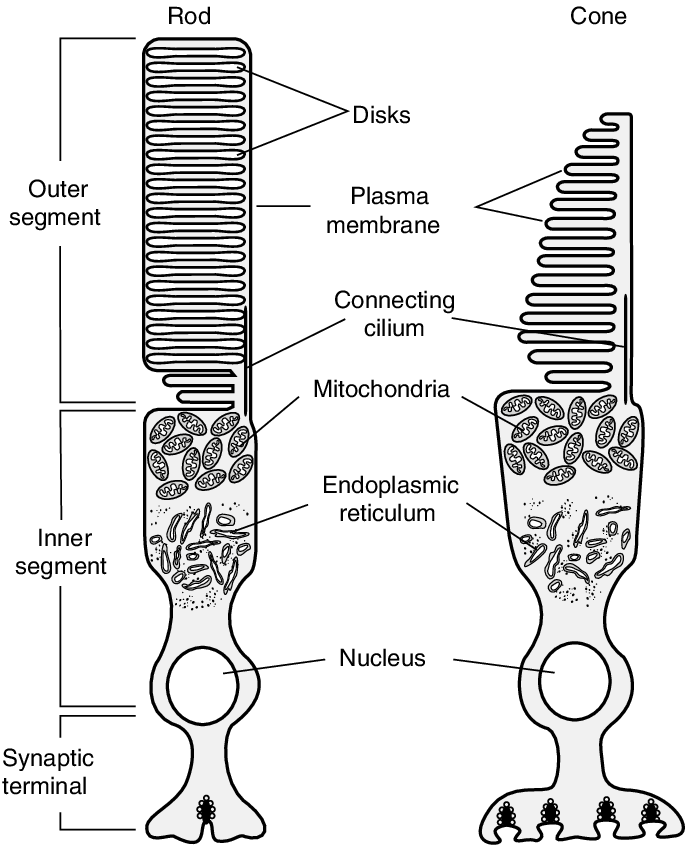 DIAGRAM OF A ROD AND CONE CELLHowever, there are 3 types of cones which we will refer to as the short-wavelength sensitive cones, the middle-wavelength sensitive cones and the long-wavelength sensitive cones or S-cone, M-cones, and L-cones for short.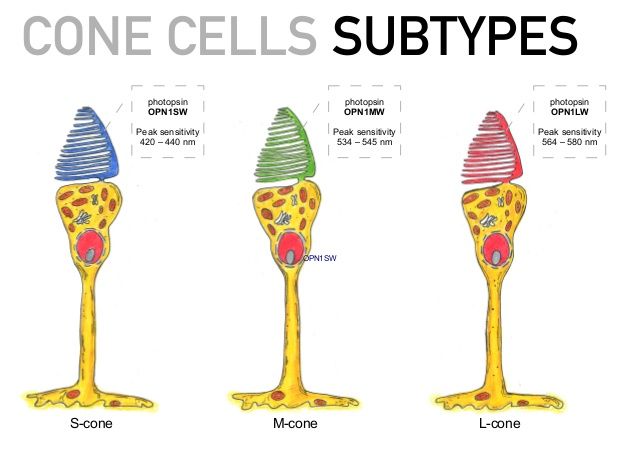  The following are the functions of the above mentioned photoreceptor cells:Rod cells produce low-light, low-resolution vision, and are very sensitive to motion (as in drawing one’s attention to something moving in the peripheral vision). Rod vision is largely nonfunctional at the intensities of daylight and even most indoor artificial light. Rod vision also is monochromatic.Cone cells produce high-resolution, trichromatic vision but require higher light intensity. . Cones are more concentrated in the macula (the central part of the retina). However, they are not limited to daylight. The threshold for activation of cone vision is about midway between the intensity of starlight and moonlight reflected from a sheet of white paper.Retinal ganglion cells process visual information that begins as light entering the eye and transmit it to the brain via their axons, which are long fibers that make up the optic nerve.2. Corona virus can penetrate the body through eye and implicate the immune system, briefly discuss the layers of retina for information penetration.ANSWEROuter limiting membrane Radial glial cells of the retina, also known as Muller cells, are in the outer limiting membrane (OLM) of the retina and form adherens junctions between Muller cells and rods and cones in the inner segments which serves to separate the photosensitive regions of the retina from the areas that transmit the electrical signals. Inner limiting membraneThe ILM is the retina's inner surface bordering the vitreous humor and thereby forming a diffusion barrier between the neural retina and vitreous humor. The ILM contains laterally contacting Muller cell synaptic boutons and other basement membrane parts. It is a thin layer of Muller glial cells and basement membrane which demarcates the vitreous anteriorly from the retina posteriorly.Nerve fiber layer (NFL)The nerve fiber layer is the second innermost layer of the retina from the vitreous. This layer contains axons of retinal ganglion cells and the astroglia which support them. Collectively, these axons constitute the optic nerve.Ganglion cell layerThis layer contains the retinal ganglion cells (RGCs) and displaced amacrine cells. As a rule of thumb, smaller RGCs dendrites arborize in the inner plexiform layer while larger RGCs dendrites arborize in other layers.Inner plexiform layerThe inner plexiform layer is an area comprised of a dense reticulum of fibrils formed by interlaced dendrites of RGCs and cells of the inner nuclear layer. This layer relays information from cells of the inner nuclear layer.Inner nuclear layerThis layer of the retina contains the cell bodies of glial, bipolar cells, horizontal cells, and amacrine cells.Outer plexiform layerThis layer of the retina contains a neuronal synapse of between rods and cones with the footplate of horizontal cells. Capillaries are also found to be primarily running through the outer plexiform layer.Outer nuclear layerThis layer contains the rod and cone granules that sense photon, extensions from the rod, and cone cell bodies.External limiting membraneThis layer contains the bases of the rod and cone photoreceptors cell bodies. The ELM forms a barrier between the subretinal space, into which the inner and outer segments of rods and cones project to be in close association with the pigment epithelial layer behind the retina, and the neural retina proper.Retinal pigment epitheliumThe retina is supported by the retinal pigment epithelium (RPE), which has many functions including vitamin A metabolism, maintenance of the blood-retina barrier, phagocytosis of photoreceptor outer segments, production of mucopolysaccharide matrix surrounding the outer segments of the retina, and active transport of materials into and out of the RPE.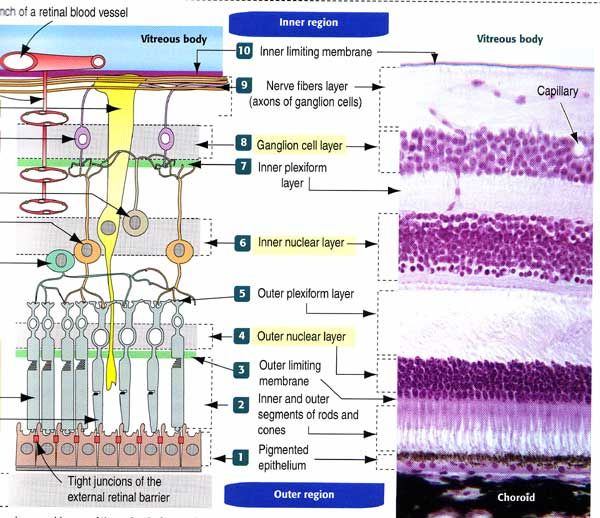 DIAGRAM SHOWING THE LAYERS OF THE RETINAThe following are the cells in the above mentioned layers of the retina:Horizontal cells: These cells are connect to the photoreceptors that surround the bipolar connected photoreceptor cells and help the help integrate and regulate the input from multiple photoreceptor cells, increasing your visual acuity.Bipolar cells: The dependence of each layer of the retina on each other is exemplified here. These cells take the electrical information from the photoreceptor cells and pass it along to other retinal cells.Ganglion cells: These cells extend to form an optic nerve that conveys information to the brain and take the electrical information from the bipolar cells and process it to determine shapes, contrast and color.Amacrine Cells: Amacrine cells are intermediate neurons that release the inhibitory neurotransmitter GABA or glycine. However, given their unique gap junction physiology, they can be both inhibitory or excitatory. There is great diversity among amacrine cells, and they fulfill a variety of jobs and functions within the retina; serving as the ultimate utility cell of the retina.